	Service Unit Trainer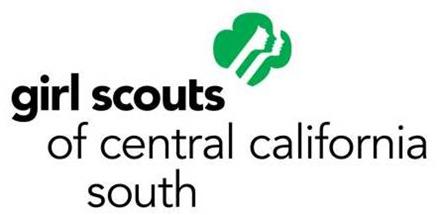 *This position can be sharedPurposePurposePurposeAccountable ToAccountable ToTermTermDeliver courses/workshops that allow participants to acquire knowledge, skills and resources needed to deliver the Girl Scout Leadership ExperienceDeliver courses/workshops that allow participants to acquire knowledge, skills and resources needed to deliver the Girl Scout Leadership ExperienceDeliver courses/workshops that allow participants to acquire knowledge, skills and resources needed to deliver the Girl Scout Leadership ExperienceService Unit Volunteers and Volunteer Services ManagerService Unit Volunteers and Volunteer Services ManagerCertification at Train the Trainer                                                                   Appointed by GSCCS Staff & Fellow Trainers                                                         Facilitate a minimum of one training per yearCertification at Train the Trainer                                                                   Appointed by GSCCS Staff & Fellow Trainers                                                         Facilitate a minimum of one training per yearResponsibilitiesFacilitates courses as needed throughout the yearComplete and submit course evaluations, self-evaluations, attendance sheets and surveys as neededCertified at Train the TrainerFacilitate a minimum of one training per year for certification Work in partnership with Council Staff and other TrainersFacilitates courses as needed throughout the yearComplete and submit course evaluations, self-evaluations, attendance sheets and surveys as neededCertified at Train the TrainerFacilitate a minimum of one training per year for certification Work in partnership with Council Staff and other TrainersFacilitates courses as needed throughout the yearComplete and submit course evaluations, self-evaluations, attendance sheets and surveys as neededCertified at Train the TrainerFacilitate a minimum of one training per year for certification Work in partnership with Council Staff and other TrainersFacilitates courses as needed throughout the yearComplete and submit course evaluations, self-evaluations, attendance sheets and surveys as neededCertified at Train the TrainerFacilitate a minimum of one training per year for certification Work in partnership with Council Staff and other TrainersFacilitates courses as needed throughout the yearComplete and submit course evaluations, self-evaluations, attendance sheets and surveys as neededCertified at Train the TrainerFacilitate a minimum of one training per year for certification Work in partnership with Council Staff and other TrainersFacilitates courses as needed throughout the yearComplete and submit course evaluations, self-evaluations, attendance sheets and surveys as neededCertified at Train the TrainerFacilitate a minimum of one training per year for certification Work in partnership with Council Staff and other TrainersOther ResponsibilitiesApprentice with a Council Trainer or Staff MemberAttends Trainer meetingsCoordinates courses, resources, and workshops for volunteers or girlsTrainings delivered will orient, prepare and support volunteers throughout their appointmentRemain informed on Council and GSUSA policies, guidelines and proceduresInforms SU of trainings and policiesCommunicate effectively and deliver trainings to an individual or groupApprentice with a Council Trainer or Staff MemberAttends Trainer meetingsCoordinates courses, resources, and workshops for volunteers or girlsTrainings delivered will orient, prepare and support volunteers throughout their appointmentRemain informed on Council and GSUSA policies, guidelines and proceduresInforms SU of trainings and policiesCommunicate effectively and deliver trainings to an individual or groupApprentice with a Council Trainer or Staff MemberAttends Trainer meetingsCoordinates courses, resources, and workshops for volunteers or girlsTrainings delivered will orient, prepare and support volunteers throughout their appointmentRemain informed on Council and GSUSA policies, guidelines and proceduresInforms SU of trainings and policiesCommunicate effectively and deliver trainings to an individual or groupApprentice with a Council Trainer or Staff MemberAttends Trainer meetingsCoordinates courses, resources, and workshops for volunteers or girlsTrainings delivered will orient, prepare and support volunteers throughout their appointmentRemain informed on Council and GSUSA policies, guidelines and proceduresInforms SU of trainings and policiesCommunicate effectively and deliver trainings to an individual or groupApprentice with a Council Trainer or Staff MemberAttends Trainer meetingsCoordinates courses, resources, and workshops for volunteers or girlsTrainings delivered will orient, prepare and support volunteers throughout their appointmentRemain informed on Council and GSUSA policies, guidelines and proceduresInforms SU of trainings and policiesCommunicate effectively and deliver trainings to an individual or groupApprentice with a Council Trainer or Staff MemberAttends Trainer meetingsCoordinates courses, resources, and workshops for volunteers or girlsTrainings delivered will orient, prepare and support volunteers throughout their appointmentRemain informed on Council and GSUSA policies, guidelines and proceduresInforms SU of trainings and policiesCommunicate effectively and deliver trainings to an individual or groupRequired QualificationsRegistered & screened Girl Scout volunteer, at least 18 years of age, who lives the values of the Girl Scout philosophyAbility and desire to work with and serve people from diverse backgroundsAdheres to Council policies Able to maintain confidentiality when sensitive issues ariseKnowledgeable and versed on Council policies as stated in Volunteer Essentials and Safety Activity CheckpointsGood oral, verbal and written communication - express ideas and facts clearly and accuratelyRegistered & screened Girl Scout volunteer, at least 18 years of age, who lives the values of the Girl Scout philosophyAbility and desire to work with and serve people from diverse backgroundsAdheres to Council policies Able to maintain confidentiality when sensitive issues ariseKnowledgeable and versed on Council policies as stated in Volunteer Essentials and Safety Activity CheckpointsGood oral, verbal and written communication - express ideas and facts clearly and accuratelyRegistered & screened Girl Scout volunteer, at least 18 years of age, who lives the values of the Girl Scout philosophyAbility and desire to work with and serve people from diverse backgroundsAdheres to Council policies Able to maintain confidentiality when sensitive issues ariseKnowledgeable and versed on Council policies as stated in Volunteer Essentials and Safety Activity CheckpointsGood oral, verbal and written communication - express ideas and facts clearly and accuratelyRegistered & screened Girl Scout volunteer, at least 18 years of age, who lives the values of the Girl Scout philosophyAbility and desire to work with and serve people from diverse backgroundsAdheres to Council policies Able to maintain confidentiality when sensitive issues ariseKnowledgeable and versed on Council policies as stated in Volunteer Essentials and Safety Activity CheckpointsGood oral, verbal and written communication - express ideas and facts clearly and accuratelyRegistered & screened Girl Scout volunteer, at least 18 years of age, who lives the values of the Girl Scout philosophyAbility and desire to work with and serve people from diverse backgroundsAdheres to Council policies Able to maintain confidentiality when sensitive issues ariseKnowledgeable and versed on Council policies as stated in Volunteer Essentials and Safety Activity CheckpointsGood oral, verbal and written communication - express ideas and facts clearly and accuratelyRegistered & screened Girl Scout volunteer, at least 18 years of age, who lives the values of the Girl Scout philosophyAbility and desire to work with and serve people from diverse backgroundsAdheres to Council policies Able to maintain confidentiality when sensitive issues ariseKnowledgeable and versed on Council policies as stated in Volunteer Essentials and Safety Activity CheckpointsGood oral, verbal and written communication - express ideas and facts clearly and accuratelyYour appointment to the above position begins on	                 and will continue to September 30, 20 	Your appointment to the above position begins on	                 and will continue to September 30, 20 	Your appointment to the above position begins on	                 and will continue to September 30, 20 	Your appointment to the above position begins on	                 and will continue to September 30, 20 	Your appointment to the above position begins on	                 and will continue to September 30, 20 	Your appointment to the above position begins on	                 and will continue to September 30, 20 	Your appointment to the above position begins on	                 and will continue to September 30, 20 	Service UnitService UnitPrinted NamePrinted NameSignatureSignatureDateAppointed byAppointed byPrinted NamePrinted NameSignatureSignatureDate